                                              2021-2-BG01-KA210-SCH-000049746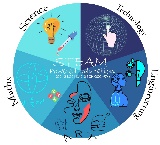                                                                        STEAM-POWERED EDUCATIONИме на дейността- “Art in everywhere”Място на дейността- виртуална мобилност Сърбия от 17-28.10.2022 г.          Във виртуалната мобилност по проект Еразъм + STEAM-POWERED EDUCATION по Договор N: 2021-2-BG01-KA210-SCH-000049476 участваха общо 36 участници от България, Турция и Сърбия. Водеща организация на виртуалната мобилност бе Branko Radicevic, Сърбия. В дейностите бяха включени по-голям брой ученици и учители от три различни държави.Опишете спецификата на мобилността и постигнатите резултати.       Основна тема на мобилността бе изкуството в природата, числата на Фибоначи, златното сечение и „ импулсът на махалото“, както и обсъждане на инструменти за разпространение на резултатите на проекта.      На 17.10.2022 г. (понеделник) се организира уъркшоп, на който учениците с помощта на учителите се запознаха с биографията на италианския математик и числата на Фибоначи и принципа на пресмятане, които са пряко свързани със златното сечение. Изработиха презентация, която да представят на партньорите по проекта.      На 18.10.2022 г. (вторник) бяха представени презентациите на учениците и се организира работилница за изработване на дизайн с числата на Фибоначи.      На 20.10.2022 г. (четвъртък) учениците направиха проучване за художници в миналото, използвали златното сечение и числата на Фибоначи в картините си. Бе организиран и уъркшоп за изработка на дизайн със златното сечение, както и видео за представяне пред партньорите по проекта.     На 21.10.2022 г. (петък) учениците представиха презентациите си  и се организира онлайн конкурс за най-добра снимка, уловила златно сечение в природата.    На 25.10.2022 г. (вторник) учениците се запознаха с махалото и импулса на махалото. Изработиха презентации, които да представят на партньорите по проекта.     На 27.10.2022 г. (четвъртък) учениците представиха своите презентации на партньорите по проекта и се организира работилница за изработване на проекти за импулса на махалото, както и учениците с подръчни средства пресъздадоха махалото и импулс на махало. Бяха изработени и макети.   На 28.10.2022 г. (петък) координаторите на проекта обсъдиха организационни въпроси, инструменти и средства за разпространение на резултатите и бе обсъден и старта на проект по eTwinning. Учениците играха игра и отговориха на онлайн анкета за обратна връзка. Учителите направиха отчет за постигнатите резултати от мобилността.Какви са впечатленията Ви от организацията на мобилността?            Сръбските партньори направиха чудесна организация на мобилността. Дейностите бяха добре разпределени във времето за осъществяване на мобилността. Времето между срещите в zoom добре балансирани. Работният процес беше съобразен със заложеното за мобилността в проектното предложение. Как оценявате ползата от участието за Вашето личностно развитие и за бъдещето на организацията, която представлявате?        Беше вдъхновяващо участие за мен като учител. Бяха споделени интересни практики и идеи за работа с ученици, които бих използвала в работата си с учениците. Първото ми участие в мобилност по проект по Еразъм + ме вдъхнови да желая да продължа моето включване в проекти по Еразъм + и да се срещам с мотивирани за успехи колеги от Европа.Дата: 30.10.2022 г.                                                                                                    Подпис: Гр. Разград                                                                                                                                /К. Хюсеин/                                              2021-2-BG01-KA210-SCH-000049746                                                                       STEAM-POWERED EDUCATIONИме на дейността- “Art in everywhere”Място на дейността- виртуална мобилност в Сърбия от 17-28.10.2022 г.          По проект Еразъм + STEAM-POWERED EDUCATION по Договор N: 2021-2-BG01-KA210-SCH-000049476 се организира виртуална мобилност чрез платформата zoom от 17.10-28.10.2022 г. Водеща организация на виртуалната мобилност бе Branko Radicevic, Сърбия. В нея се включиха общо 36 участници от България, Турция и Сърбия като в дейностите бяха включени неограничен брой ученици и учители от три различни държави.Опишете спецификата на мобилността и постигнатите резултати.       Основна тема на мобилността бе учениците да се запознаят с числата на Фибоначи, златното сечение и „ импулсът на махалото“, както и обсъждане на инструменти за разпространение и популяризиране на резултатите на проекта и обсъждане закъснелия старт на проекта по еTwinning.      На 17.10.2022 г. (понеделник) учителите запознаха учениците с биографията на италианския математик Фибоначи, числата на Фибоначи и принципа на пресмятане, които са пряко свързани и със златното сечение. Изработиха видео за живота и работата на Фибоначи и златното сечение  която да представят на партньорите по проекта.      На 18.10.2022 г. (вторник) учениците представиха своите бяха презентациите на партньорите по проекта по време на среща в zoom и бе организирана творческа работилница с числата на Фибоначи и златното сечение.      На 20.10.2022 г. ( четвъртък) бе проведено проучване от страна на учениците за художници в миналото, използвали златното сечение и числата на Фибоначи в картините си. По време на  уъркшоп за изработка на дизайн със златното сечение, учениците разработиха и видео за представяне на творчеството пред партньорите по проекта.     На 21.10.2022 г. (петък) на среща в zoom бяха представени презентациитб и се организиран онлайн конкурс за снимка, уловила най-красивото „златно сечение“ в природата.     На 25.10.2022 г. (вторник) учителите запознаха учениците с махалото и „импулса на махалото“. Беше изработено видео, което да бъде представено на партньорите по проекта.     На 27.10.2022 г. (четвъртък) на среща в zоом учениците представиха своите презентации, след което се организира работилница за изработване на проекти за импулса на махалото. Учениците се опитаха да пресъздадат махалото и импулс на махало използвайки въображението си и подръчни средства. Изработиха и макет на часовник.   На 28.10.2022 г. (петък) учениците играха онлайн игра в kahoot и попълниха онлайн анкета за обратна връзка от мобилността. Координаторите на проекта обсъдиха организационни въпроси, междинния отчет, инструменти и средства за разпространение и популяризиране на резултатите по проекта и бе обсъден и старта на проекта по eTwinning. Учителите направиха отчет на постигнатите резултати от мобилността.Какви са впечатленията Ви от организацията на мобилността?         Организацията на мобилността от страна на сръбските партньори бе страхотна. Дейностите бяха балансирани като време за работа и отдих. Времето между срещите в zoom добре организирани. Работният процес беше съобразен със заложеното за мобилността в проектното предложение. Как оценявате ползата от участието за Вашето личностно развитие и за бъдещето на организацията, която представлявате?        Като учител по английски език оценявам участието си в мобилността като изключително ползотворна. Научих неща, които не бях чувала досега. Добрите практики и идеи за работа, които представиха и партньорите по проекта бяха изключително вдъхновяващи за мен, и които бих използвала в работата си с учениците си в бъдеще. Дата:30.10.2022 г.                                                                                                    Подпис: Гр. Разград                                                                                                                               /А. Кязимова/От:                                                               Кериме Мюса Хюсеин                                                                     /име, презиме и фамилия/     От:                                                         Айтен Кязимова Неджибова                                                                     /име, презиме и фамилия/     